Kjære Rotary-venner,Her kommer det siste "Siste nytt" fra meg med litt om det som har hendt og skal hende i den nærmeste fremtid i klubben vår.DugnadVi har hatt dugnad på Glommastien hvor i alt 11 personer deltok. (Det burde ha vært flere). En meget bra jobb ble utført av innsatsvillige medlemmer. Det hele bleavsluttet med kaffe og kaker/vafler servert av Elna og undertegnede.FrivillighetssentralenVi har nå gitt kr.6000,- til Frivillighetssentralen. Pengene er øremerket "trivselstraller". Dette er, som tidligere nevnt, et tiltak som Frivillighetssentralen har. Eldre på i alt fire alders- og sykehjem får et tilbud om "noe ekstra". Dette tiltaket er med på å øke trivselen for de eldre. Vi har i dette året gitt Frivillighetssentralen i alt kr.10.000,-. Pengene er samlet inn via loddsalg.UtvekslingsstudentSom nevnt i "Siste nytt" nr. 6, får vi en utvekslingsstudent fra New Zealand. Studenten kommer i januar 2017. Avtaler er gjort med de forskjellige vertsfamiliene. De som stiller som vertsfamilier i vår klubb er Petter Eik-Andresen og Heidi E. Oskarsen. Vi skal som dere vet, samarbeide med Onsøy Rotaryklubb om dette prosjektet. De stiller også med vertsfamilier.Nytt medlem/permisjonVi har fått et nytt medlem: Ragnar Normann-Hansen, tidligere FG-medlem. Espen Evensen har søkt om permisjon.Johny har nok en gang invitert oss til en hyggelig "Sommernatt i Bølingshavn", sammen med Hvaler Rotaryklubb. Invitasjon er sendt ut pr. mail.Så håper jeg at flest mulig av dere har anledning til å delta på presidentskiftet førstkommende tirsdag. Ett av Rotary-årets  høydepunkter med god mat og drikke. Invitasjon kommer.Håper at mine "Siste nytt" har vært til glede for noen, spesielt for dere som av en eller annen grunn ikke har vært på så mange møter, eller har hatt permisjon.En riktig god sommer ønskes dere av en avtroppende president! 

Mvh Bjørg B. Lier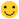 President Fredrikstad RotaryklubbTlf. +47 41 57 47 17bjorglier@hotmail.comKreftingsvei 8, 1613 Fredrikstad